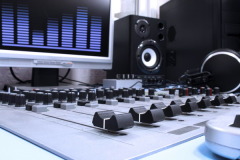 Всемирный день радио — молодой праздник, впервые его отметили только в 2012 году. А решение о его проведении ЮНЕСКО приняла в 2011-м. Дата проведения выбрана не случайна — именно 13 февраля 1946 года впервые вышло в эфир «Радио ООН», станция которого располагалась в штаб-квартире Организации объединенных наций.Как говорят учредители праздника, он должен послужить укреплению сотрудничества между всеми, кто имеет отношение к радио, — будь то крупные вещательные компании или одиночки-любители. ЮНЕСКО призывает все страны принимать активное участие во Всемирном дне радио. В честь этого праздника уже сейчас во многих государствах, входящих в ЮНЕСКО, организуются разнообразные мероприятия с участием радиовещательных компаний. Также в этот день любому радиолюбителю не зазорно отправить как можно больше поздравительных радиограмм своим товарищам по увлечению во всем мире. Кроме Всемирного дня радио, учрежденного ЮНЕСКО, поклонники этого вида связи отмечают также Всемирный день радиолюбителя. Он приходится на 18 апреля — в этот день в 1925 году в Париже был создан Международный радиолюбительский союз, который и стал инициатором праздника.